Fundado el14 de Enero de 1877Registrado en la Administraciónde Correos el 1° de Marzo de 1924SEGUNDA PARTEDEL GOBIERNO DEL ESTADO DE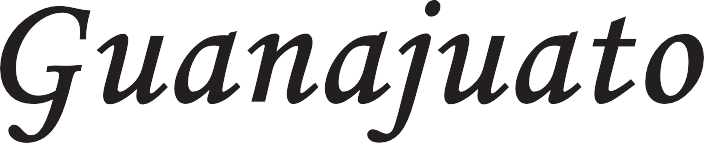 Consulta este ejemplar en su versión digital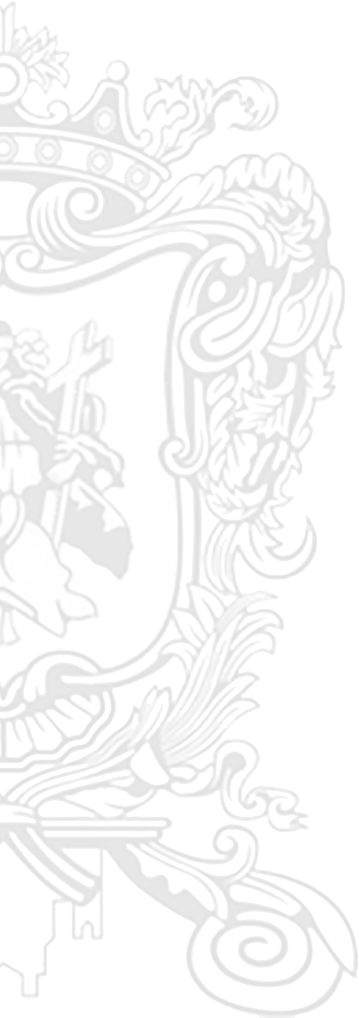 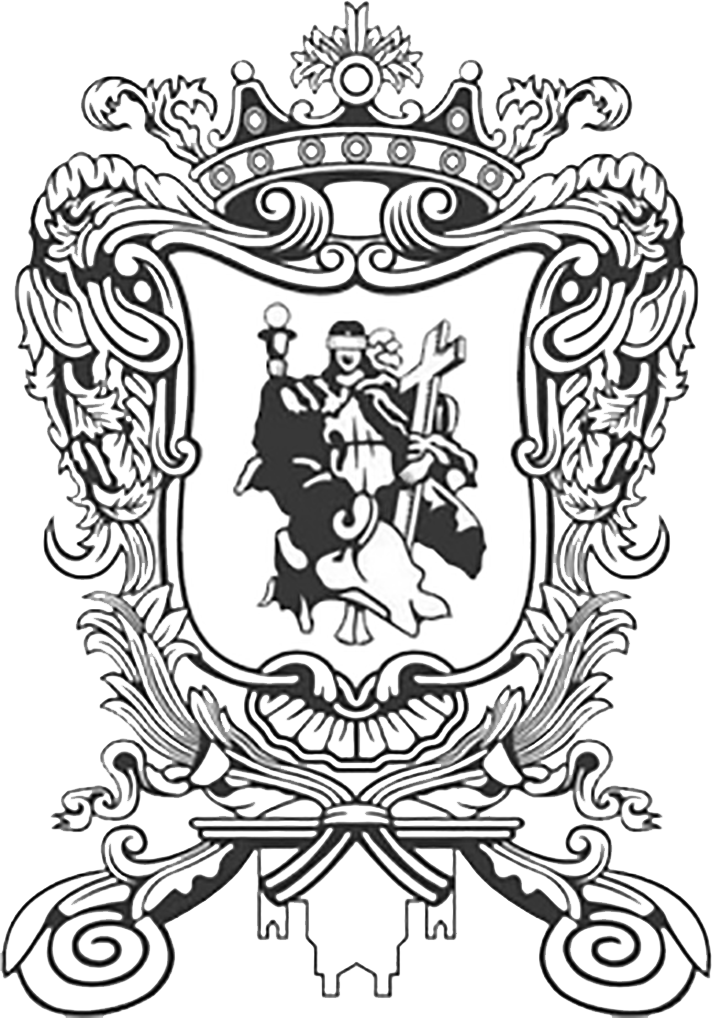 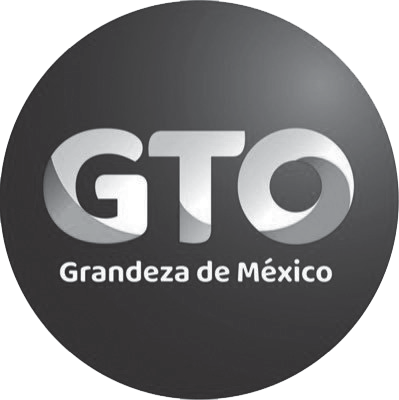 30 de Marzo de 2023Guanajuato, Gto.periodico.guanajuato.gob.mxPERIÓDICO OFICIAL	30 DE MARZO - 2023	PÁGINA 175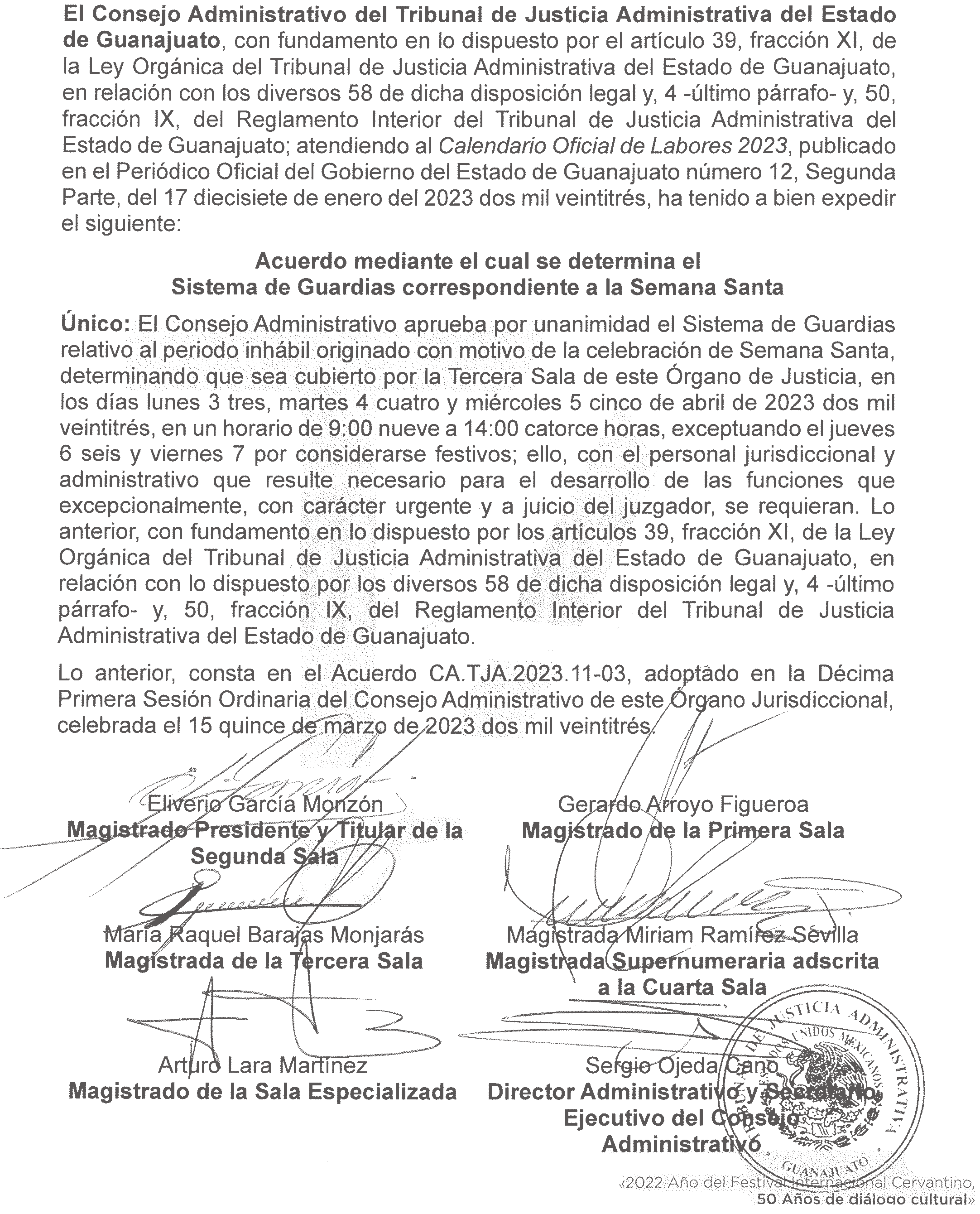 Año:CXTomo:CLXINúmero:64